Colegio República Argentina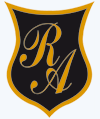 O’Carrol # 850- Fono 72- 2230332                    Rancagua     Asignatura: Ciencias Naturales                                     Curso: SéptimoFecha: Semana 11 del 08 al 12 de junio 2020Introducción:Estimadas estudiantes y familia, espero que se encuentren bien, les cuento que la actividad propuesta para esta semana es el desarrollo de una evaluación formativa (no tendrá nota), puedes utilizar las guías anteriores y también tu texto de Ciencias Naturales.  Confío en tus capacidades y esfuerzo.  Si tienes alguna duda o inquietud puedes escribirle a tu profesora:marylen.orellana@colegio-republicaargentina.clvictoria.zuniga@colegio-republicaargentina.clAdemás, les recuerdo que no es necesario imprimir la guía pueden escribir las preguntas y respuestas en sus cuadernos. OA14Explicar la clasificación de la materia en sustancias puras y mezclas (homogéneas y heterogéneas), los procedimientos de separación de mezclas (decantación, filtración, tamizado y destilación), considerando su aplicación industrial en la metalurgia, la minería y el tratamiento de aguas servidas, entre otros.OA15Investigar experimentalmente los cambios de la materia y argumentar con evidencia empírica que estos pueden ser físicos o químicos.A continuación encontrarás un mapa conceptual con los contenidos presentes en la prueba formativa.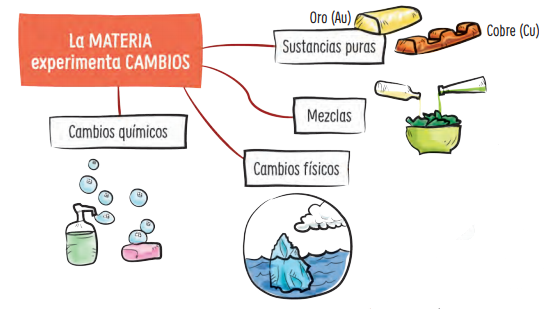 